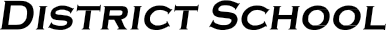 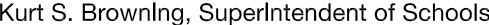 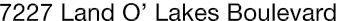 Finance Services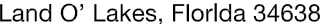 Joanne Millovitsch, Director of Finance813/ 794-2268	727/ 774-2268352/ 524-2268	Fax:  813/ 794-2266 e-mail:  jmillovi@pasco.k12.fl.usMEMORANDUMDate:	September 18, 2014To:	School Board MembersFrom:    Joanne Millovitsch, Director of Finance ServicesRe:	Attached Warrant List for the week of September 16, 2014Please review the current computerized list. These totals include computer generated, handwritten and cancelled checks.Warrant numbers 883680-884049.…………………………….……………………..........................$3,854,728.04Amounts disbursed in Fund 1100 ..........................................................................................................1,195,638.05Amounts disbursed in Fund 3611 .............................................................................................................143,656.02Amounts disbursed in Fund 3709 .............................................................................................................116,923.00Amounts disbursed in Fund 3713 ...............................................................................................................63,553.36Amounts disbursed in Fund 3714 ...............................................................................................................14,536.90Amounts disbursed in Fund 3715 .................................................................................................................1,939.50Amounts disbursed in Fund 3900 .............................................................................................................335,839.16Amounts disbursed in Fund 3903 .............................................................................................................100,603.89Amounts disbursed in Fund 3904 .............................................................................................................219,832.50Amounts disbursed in Fund 4100 .............................................................................................................372,634.17Amounts disbursed in Fund 4210 .............................................................................................................120,373.66Amounts disbursed in Fund 4220 ...............................................................................................................24,306.03Amounts disbursed in Fund 4340 ......................................................................................................................38.58Amounts disbursed in Fund 7110 ...............................................................................................................47,495.00Amounts disbursed in Fund 7111 .............................................................................................................591,126.86Amounts disbursed in Fund 7130 .............................................................................................................157,151.46Amounts disbursed in Fund 7140 ...............................................................................................................28,050.00Amounts disbursed in Fund 7921 .............................................................................................................263,403.11Amounts disbursed in Fund 7922 ...............................................................................................................19,312.05Amounts disbursed in Fund 7923 ...............................................................................................................19,330.07Amounts disbursed in Fund 7940 .................................................................................................................1,518.35Amounts disbursed in Fund 9210 .................................................................................................................1,640.95Amounts disbursed in Fund 9310 ...............................................................................................................15,825.37The warrant list is a combination of three check runs. Confirmation of the approval of the September 16, 2014 warrants will be requested at the October 7, 2014 School Board meeting.